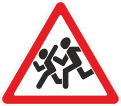 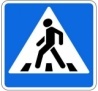 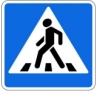 	пр. Интернациональный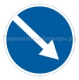 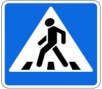 8ул. Васянина 